Odszukaj i pokoloruj tylko te litery, z których składa się podany wyrazs ł o ń c em a l i n yp o d r ó ż ePokoloruj elementy zgodnie z podanym rytmem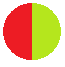 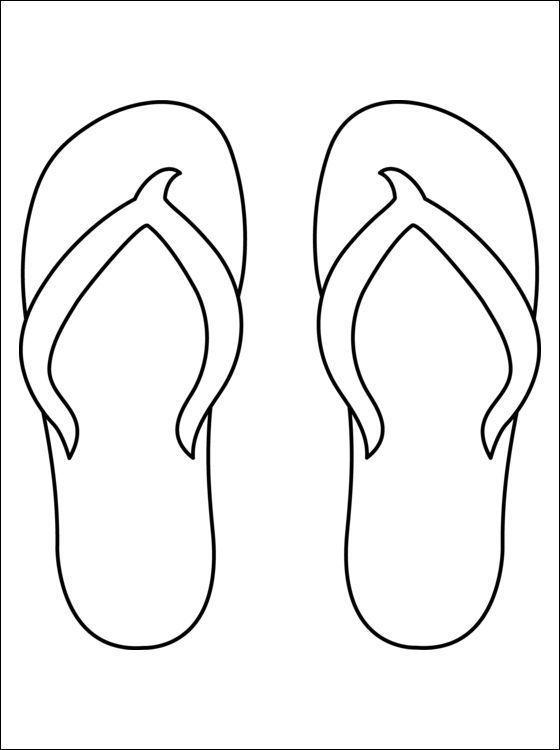 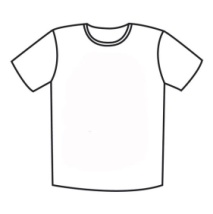 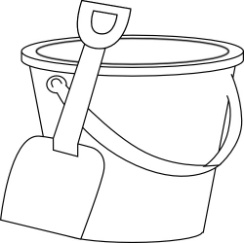 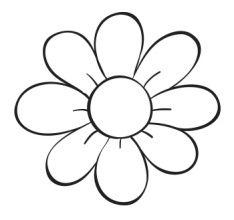 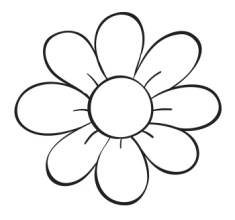 Połącz cyferki zgodnie z kolejnością tak, aby powstał obrazek. Co ukryło się na obrazku? Zamaluj koła kolorami lata.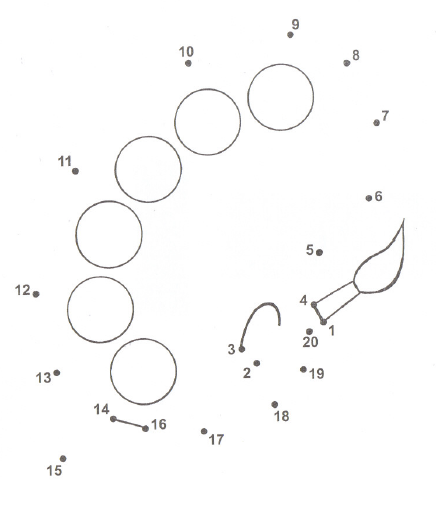 Połącz różnokolorowymi liniami pary takich samych sylab.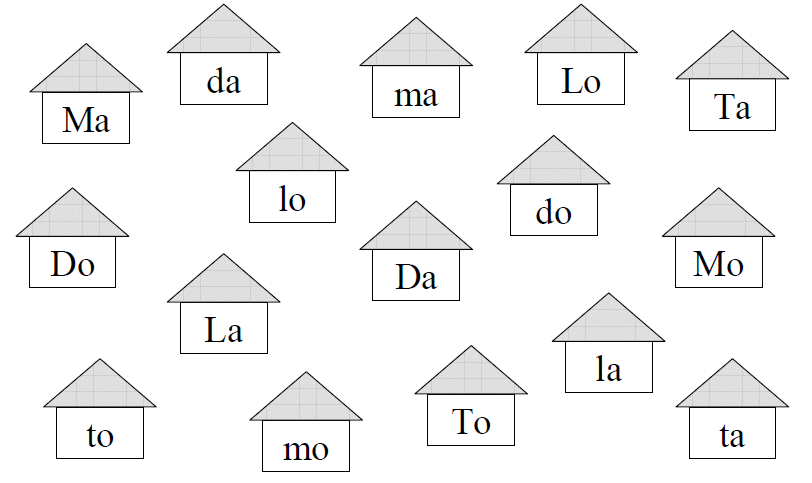 Połącz obrazki w kolejności od najmniejszego do największego.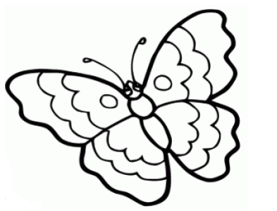 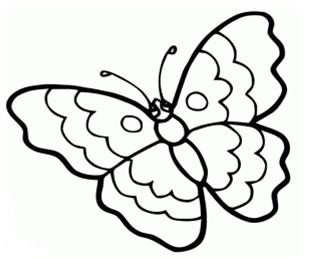 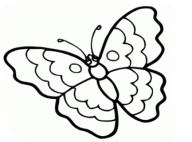 